Ф.И. ___________________________ Дата______________ Итоговый тест по ФЗК для 4 класса (ответы)1. Ловкость – это: А. Умение жонглировать Б. Умение лазать по канату В.  Способность выполнять сложные движения2. Подвижные игры помогут тебе стать:А. УмнымБ. СильнымВ. Ловким, метким, быстрым, выносливым3.  Командные спортивные игры это:А. Теннис, хоккей, шашкиБ. Футбол, волейбол, баскетболВ. Бадминтон, шахматы, лапта4. Выберите правильные ответы. В двигательный режим школьника входят:А. зарядка;Б. уроки физической культуры;В. прием пищи;Г. чтение книг;Д. работа за компьютером;Е) просмотр спортивных телепередач;Ж. прогулка5. В какой стране зародились Олимпийские игры?А. Греция          Б. Египет          В. Болгария     Г. Россия6. Какое физическое качество развивают на этой картинке. а) выносливость       б) сила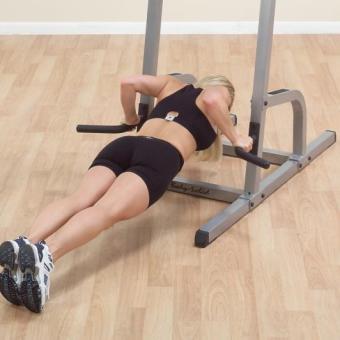 в) гибкость              г) ловкость7. Какое физическое качество развивают на этой картинке .а) выносливость               б) сила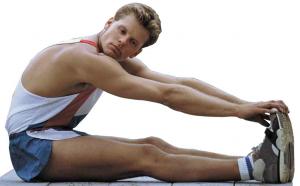 в) гибкость                      г) быстрота8. Она может быть художественной, спортивной, ритмической, оздоровительной, атлетической:А. акробатика      Б. гимнастика    В. атлетика    Г. стрельба9. Заполни пропуск:"Зимние Олимпийские игры проводятся один раз в ...... года"10. Как выглядит эмблема Олимпийских игр:А. пять цветных колец            Б. семь зеленых  колец     В. три красных кольца            Г.  пять колец   одного цвета           11.  Чтобы предотвратить заболевание зубов их необходимо чистить зубной щеткой:А. два раза в день утром и вечером;Б. три раза в день утром, днем и вечером;В. каждый раз после еды в течение дня;14. Руки необходимо мыть с мылом:А. перед приемом пищи;Б. после посещения туалета;В. после прогулки;Г. все перечисленное. 12.Вид спорта в котором игроки забрасывают мяч в корзину?А. футболБ. волейболВ. баскетболГ. ганбол13.Назовите зимние виды спорта_______________________________________________14.Назовите летние виды спорта_____________________________________15. Самый умный вид спорта?А. шашкиБ. доминоВ. шахматы.В некоторых вопросах есть по два правильных ответа. За каждый правильный ответ ставится 1 бал.